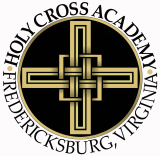 HOLY CROSS ACADEMY ATHLETIC PROGRAMREGISTRATION/EMERGENCY PERMISSION FORM(This form may be reproduced to travel with the team and is acceptable for emergency treatment if needed.)  Student Name:______________________________Sex:_________Age:__________Sport:______________________Grade:_______________ Date of Birth:___________________Father’s Name:_______________________________Home Phone:________________________________ Cell Phone:_________________________Work Phone:__________________________  Email: ______________________________________Mother’s Name:_________________________________  Home Phone:_________________________ Cell phone:_________________________ Work Phone:___________________________________   Email: ________________________________________________________________ Family Physician:_________________________ Physician Phone:___________________ Insurance Company:____________________________ Policy Number:__________________________  Any allergies or physical conditions of your child that the coach (or physician evaluating your  child in case of emergency) should be aware of? ______________________________________________________________________________                              ______________________________________________________________________________________________________________________  Has your child been prescribed an inhaler?________________or an epipen? ______________________  List any medications your child is   currently taking:___________________________________________________ Date of last tetanus shot:________________________________  Does student wear contacts?__________________ EMERGENCY CONTACTS: (In the event a parent/guardian cannot be reached, please  provide the name and phone number of two persons who are authorized to pick up your child)   _________________________________________________________         _______________________________________________________   Name				                        Relationship	       Phone Number   _________________________________________________________          ______________________________________________________   Name 					         Relationship	       Phone Number   I agree to pick up my sick or injured child in a timely manner when contacted. If I cannot be reached, the above emergency contact can be called   to pick up my child. Additionally, if I cannot be contacted in an emergency, the school or my child’s coach has permission to take my child to             the nearest medical facility for treatment which a physician deems necessary for the well-being of my child.  I hereby certify that the information   contained in the Medical History and Physical Examination forms submitted this year remains valid and up-to-date.     _________________________________________________________________      ________________________________________________    Parent/Guardian Signature						     Date    _________________________________________                 PLEASE RETURN WITH $75.00 REGISTRATION FEE.    Parent/Guardian Name (Please Print)